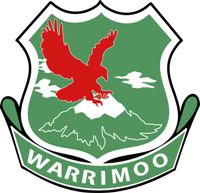 STUDENT INFORMATION UPDATEStudent DetailsStudent Name_______________________________________________________________	Class________________________Student Name_______________________________________________________________	Class________________________Student Name_______________________________________________________________	Class________________________Family DetailsFamily Address_____________________________________________________________________________________________Home Phone______________________________________Parent 1 Work_____________________________________	Parent 1 Mobile____________________________________Parent 1 Email_____________________________________________________________________________________________Parent 2 Work______________________________________	Parent 2 Mobile_____________________________________Parent 2 Email_____________________________________________________________________________________________Emergency ContactsContact 1Name________________________________	Phone____________________	Relationship To Child_______________Contact 2Name________________________________	Phone____________________	Relationship To Child_________________________________________________________	________________________________	______________________Parent’s Name				Signature				Date